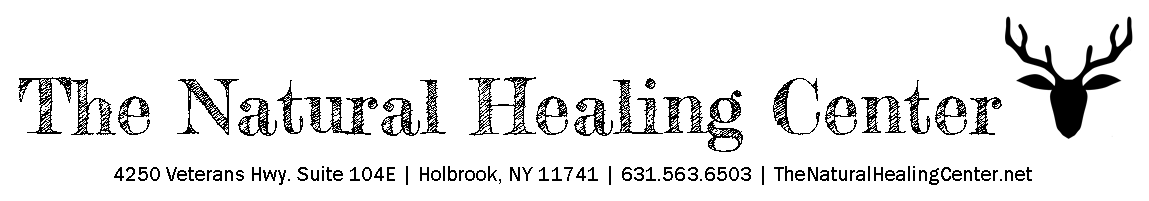 Dr. Vinny’s Fat Bombs!Ingredients:8 Tbs. Organic Peanut Butter4 Tbs. Organic Cream Cheese4 Tbs. Coconut Oil2 Tbs. Coconut Butter2 Tbs. Grass-fed Butter½ cup Lilly’s stevia-sweetened chocolate chipsDirections:In a saucepan over a very low heat mix all ingredients.Stir frequently until completely dissolved and blended.Pour mixture into a silicone mini muffin tray, an ice cube tray OR smooth out onto a parchment covered baking dish.Freeze for about 2 hours or overnight.Pop out and store in ziplock bags in the freezer (If using a pan, break into small pieces and then store in ziplock bags in the freezer)